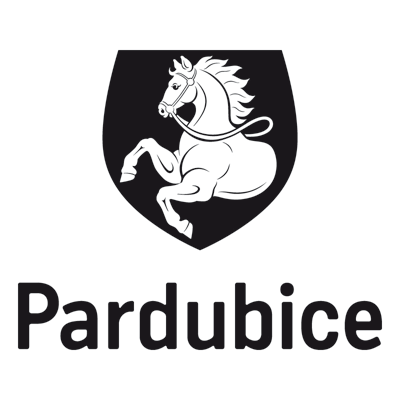 Magistrát města PardubicŽÁDOST O ZÁVAZNÉ STANOVISKOpodle § 2 odst. 1 a § 6 zákona č. 148/2023 Sb., o jednotném environmentálním stanovisku (dále jen „ZJES“)Identifikační údaje žadatele jméno a příjmení/název právnické osoby 	datum narození/IČO 	místo pobytu/sídlo 	adresa pro doručování……………………………………………………………………………………………………telefon ………………………IDDS:………………….e-mail…………………………………………………………….Jméno a příjmení osoby oprávněné jednat jménem žadatele (zmocněnec dle plné moci)………………………………………………………………………………………………………………………………………místo pobytu/sídlo 	adresa pro doručování……………………………………………………………………………………………………telefon ………………………IDDS:………………….e-mail…………………………………………………………….Základní údaje o záměruNázev záměru: 	Dotčené pozemky:parc. č. ……………………………………………………………………………………………………………………….katastrální území ………………………………………………………………………………………………………….(případně) adresa záměru (ulice, číslo popisné/orientační)	Stručný popis záměru: …………………………………………………………………………………………………….……………………………………………………………………………………………………………………………………..……………………………………………………………………………………………………………………………………..…………………………………………………………………………………………………………………………………….Účel žádosti o vydání závazného stanoviska(identifikace následného/následných řízení podle § 1 ZJES)…………………………………………………………………………………………………………………………………………………………………………………………………………………………………………………………………………Rozsah žádosti o vydání závazného stanoviska(Výčet jednotlivých správních úkonů, namísto nichž žadatel žádá o vydání jednotného environmentálního stanoviska a rozsah, v jakém by měly být vydány, např. kácení, demolice, vynětí ze ZPF...)…………………………………………………………………………………………………………………………………….…………………………………………………………………………………………………………………………………….…………………………………………………………………………………………………………………………………….Náležitosti žádosti o závazné stanovisko dle jednotlivých složkových předpisů(Uvedení všech náležitostí dle § 3 ZJES stanovených jinými právními předpisy pro vydání jednotlivých správních úkonů, namísto nichž se vydává jednotné environmentální stanovisko, či případný odkaz na dokumentaci nebo přílohu žádosti. Je-li podle více právních předpisů vyžadován shodný údaj, postačí uvést jej pouze jednou.)Přílohy k žádosti o závazné stanovisko(Seznam všech příloh žádosti, včetně identifikace dokumentace nebo srovnatelného podkladu dle § 3 odst. 2 ZJES (označení zpracovatele, datum zpracování, označení změn či revizí atd.), případně též plná moc.)…………………………………………………………………………………………………………………………………….V ………………………… dne ……………………………………………………podpis žadatele